VOORBEREIDING VAN DE WERKDAG 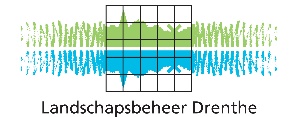 Vul ter voorbereiding van de werkdag dit formulier in. Check onderstaand formulier nogmaals vlak voor de start van de werkdag en beoordeel of je veilig aan de slag kunt. Vul na afloop van de werkdag de evaluatie in.OP DE WERKDAG ZELFCheck onderstaand formulier vlak voor de start van de werkdag en beoordeel of je veilig aan de slag kunt. Vul na afloop van de werkdag de evaluatie in.Melden ongevallenOndanks de goede voorbereiding kan er een ongeval plaatsvinden. Bij een ongeval bel 112. Bij noodgevallen of ongevallen: terreineigenaar informeren.Meld een (bijna)ongeval ook aan Landschapsbeheer Drenthe, zodat anderen daar van kunnen leren: 0592 - 316 616 / info@lbdrenthe.nl.Vragen? Voor vragen over dit werkdagformulier of over arbo en veiligheid neem contact op met Landschapsbeheer Drenthe: 0592 - 316 616 / info@lbdrenthe.nl.Datum werkdag:Werklocatie:[Naam gebied, plaatsnaam, adres,postcode, coördinaten (ook t.b.v. nooddiensten)]Ingevuld door:[Naam en telefoonnummer]Bereikbaarheid voor nooddiensten:[Controleer of je op de werklocatie bereik hebt met je mobiele telefoon. Als je 112 belt, weet de meldkamer automatisch je locatie. Je moet dan wel bellen met een telefoon met Advanced Mobile Location (AML). Als AML niet op de telefoon zit, moet je maatregelen nemen om hun positie te kunnen doorgeven. Gebruik dan het adres of de coördinaten.Wanneer de hulpdiensten de locatie niet gemakkelijk kunnen vinden, moeten de hulpdiensten worden opgevangen aan de openbare weg en naar de geïsoleerde locatie worden geleid.]Huisartsenpost:[Vermeld de dichtstbijzijnde huisartsenpost][Adres][Telefoonnummer]OmschrijvingOmschrijvingWerkzaamheden: [Korte omschrijving van de werkzaamheden]Deelnemers:[Aantal deelnemers dat meedoet aan het werk]Terreinomstandigheden[Doe vooraf een inspectie van het terrein]Risico’s en Maatregelen:Plan van aanpak: Werkzaamheden en omstandighedenBij het werken aan de weg zijn de volgende risico’s van toepassing:Aanrijding met een voertuig.Schrikreactie waardoor een ongeval kan ontstaan.Werkeisen, maatregelen om de risico’s te beperken: Zorg voor een veilige en overzichtelijke werkplek.Draag altijd de juiste signaalkleding en zorg dat deze kleding schoon is.Let goed op het verkeer en werk altijd met zicht richting het verkeer. Stap niet zomaar een weg of fietspad op en laat geen spullen op een weg of naast een weg liggen.Werk met de juiste wegafzetting (volgens de CROW publicatie 96, 96A en 96B).[welke gevaren horen bij de werkzaamheden of omstandigheden. Beschrijf de maatregelen die je neemt om de risico’s te beperken.][Vul in “Gedaan” of maak een Plan van Aanpak: hoe zorg je dat de maatregelen worden genomen?]Terrein[Check of de werkomgeving veilig is en inspecteer het terrein.Beschrijf de maatregelen die je neemt om de risico’s te beperken.][Vul in “Gedaan” of maak een Plan van Aanpak: hoe zorg je dat de maatregelen worden genomen?]Deelnemers[Check de deelnemers: zijn er bijzondere doelgroepen als onervaren vrijwilligers, kinderen, gehandicapten, anderstaligen? Beschrijf de maatregelen die je neemt om de risico’s te beperken. Welke afspraken zijn gemaakt met de begeleiders van kinderen of gehandicapten][Vul in “Gedaan” of maak een Plan van Aanpak: hoe zorg je dat de maatregelen worden genomen?]PBM’s[Welke Persoonlijke Beschermingsmiddelen gebruik je? Noteer ze hier][Vul in “Gedaan” of maak een Plan van Aanpak: hoe zorg je dat de benodigde PBM’s er komen?]Maatregelen uit de evaluatie van de vorige werkdag:[Kijk op het werkdagformulier van de vorige werkdag. Zijn er maatregelen die je nog wilt nemen?][Vul in “Gedaan” of maak een Plan van Aanpak: hoe zorg je dat de maatregelen worden genomen?]Welke (extra) instructie geef je: [Geef bij de start van de werkdag instructie over de maatregelen]Waar hou je toezicht op:[Beschrijf waar je toezicht op houdt tijdens de werkdag]WieNaam06-nummerCoördinator werkdagToezicht & Veiligheid op de werklocatieOpvang eventuele nieuwe vrijwilligersVeldhulpverlener (VHV-er) / EHBO-er Nog in ontwikkeling bij Landschapsbeheer Drenthe.Terrein eigenaarLaatste checklist voor de werkdagVul de checklist in voordat je aan het werk gaat. Wat doe je bij een NEE? Stop! Zorg dat de NEE een JA wordt voor je aan het werk kunt.Is het terrein / de werkplek gecontroleerd?janeeDeelnemerslijst met contactgegevens aanwezig?janeeZijn gereedschappen gekeurd en veilig?Zijn keuringsstickers aanwezig op ladders en machines?janeen.v.t.Zijn de juiste Persoonlijke Bescherming Middelen (PBM’s) aanwezig?janeeMogen wij met dit gereedschap / deze machines werken (is er een geldig certificaat aanwezig)?janeen.v.tIs er een EHBO trommel aanwezig?janeeIs er een brandblusser aanwezig? (indien brandgevaar bij gebruik brandstoffen)janeen.v.t.Opgeladen mobiele telefoon aanwezig en getest op locatie?janeeWeersvoorspelling gecheckt? Neem passende maatregelen bij windstoten, sneeuw, hagel, gladheid en hitte. Werk niet bij (dreigend) onweer.janeeKunnen wij deze werkzaamheden veilig uitvoeren?janeeEvaluatie van de werkdagWelke gevaarlijke situatie is geconstateerd? Welk (bijna) ongeval is er gebeurd?  Welke maatregelen kun je de volgende werkdag nemen om deze situatie te voorkomen? 